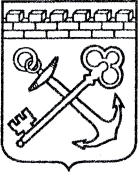 АДМИНИСТРАЦИЯ ЛЕНИНГРАДСКОЙ ОБЛАСТИКОМИТЕТ ПО КУЛЬТУРЕ ЛЕНИНГРАДСКОЙ ОБЛАСТИПРИКАЗ«___»____________2019 г. 	 №_______________                                                                                                        Санкт-ПетербургОб установлении предмета охраны объекта культурного наследия федерального значения «Усадьба В.А. Всеволожского, в которой в разные годы бывали композиторы Алябьев Александр Александрович, Верстовский Алексей Николаевич                           и другие деятели культуры» по адресу: Ленинградская область, Всеволожский муниципальный район, Всеволожское городское поселение, г. Всеволожск, шоссе Дорога Жизни, 11-й кмВ соответствии со ст. 9.1, 20, 33 Федерального закона от 25 июня 2002 года                № 73-ФЗ «Об объектах культурного наследия (памятниках истории и культуры) народов Российской Федерации», п. 2.2.1 Положения о комитете по культуре Ленинградской области, утвержденного постановлением Правительства Ленинградской области от 24 октября 2017 года № 431, Положением о едином государственном реестре объектов культурного наследия (памятников истории                  и культуры) народов Российской Федерации, утвержденным приказом Минкультуры России от 3 октября 2011 года № 954, приказываю:1. Установить предмет охраны объекта культурного наследия федерального значения «Усадьба В.А. Всеволожского, в которой в разные годы бывали композиторы Алябьев Александр Александрович, Верстовский Алексей Николаевич                           и другие деятели культуры» по адресу: Ленинградская область, Всеволожский муниципальный район, Всеволожское городское поселение, г. Всеволожск, шоссе Дорога Жизни, 11-й км, принятого под государственную охрану постановлением Совета Министров РСФСР от 04.12.1974 № 624, согласно приложению 1                               к настоящему приказу.2. Отделу по осуществлению полномочий Российской Федерации в сфере объектов культурного наследия департамента государственной охраны, сохранения и использования объектов культурного наследия комитета по культуре Ленинградской области обеспечить внесение соответствующих сведений в единый государственный реестр объектов культурного наследия (памятников истории                   и культуры) народов Российской Федерации.3. Настоящий приказ вступает в силу со дня его официального опубликования.4. Контроль за исполнением настоящего приказа возложить на заместителя начальника департамента государственной охраны, сохранения и использования объектов культурного наследия комитета по культуре Ленинградской области.Председатель комитета по культуре Ленинградской области                                                               В.О. ЦойСогласовано:Начальник департамента государственной охраны, сохранения и использования объектов культурного наследия комитета по культуре Ленинградской области____________________________ А.Н. КарловЗаместитель начальника департамента государственной охраны, сохранения и использования объектов культурного наследия комитета по культуре Ленинградской области____________________________ Г.Е. ЛазареваНачальник отдела по осуществлению полномочий Российской Федерации  департамента государственной охраны, сохранения и использования объектов культурного наследия комитета по культуре Ленинградской области_____________________________ Н.П. БольшаковаНачальник сектора судебного и административного производства комитета по культуре Ленинградской области____________________________ Ю.И. ЮрутьОзнакомлен: Заместитель начальника департамента государственной охраны, сохранения и использования объектов культурного наследия комитета по культуре Ленинградской области____________________________ Г.Е. ЛазареваНачальник отдела взаимодействия с муниципальными образованиями, информатизации                           и организационной работы комитета по культуре Ленинградской области_____________________________ Т.П. ПавловаПодготовлено:Главный специалист отдела по осуществлению полномочий Российской Федерации  департамента государственной охраны, сохранения и использования объектов культурного наследия комитета по культуре Ленинградской области_____________________________ Т.А. КравчукПриложение № 1к приказу комитета по культуреЛенинградской области от «___» _____________ 2019 г. № _________________________Предмет охраныобъекта культурного наследия федерального значения«Усадьба В.А. Всеволожского, в которой в разные годы бывали композиторы Алябьев Александр Александрович, Верстовский Алексей Николаевич                           и другие деятели культуры» по адресу: Ленинградская область, Всеволожский муниципальный район, Всеволожское городское поселение, г. Всеволожск, шоссе Дорога Жизни, 11-й км Предмет охраны может быть уточнен при проведении дополнительных научных исследований.№п/пВиды предмета охраны Предмет охраныФотофиксация12341Объемно-пространственное и планировочное решение территории ансамбляМестоположение границ территории – в г. Всеволожск; неправильной формы, на севере и северо-востоке граничащее с частной застройкой;  ограниченное с запада – Колтушским шоссе, с юга -  шоссе Дорога Жизни, с юго-востока – ул. Шишканя; Композиционная связь элементов ансамбля;Местоположение, объемно-пространственные, конструктивные и планировочные характеристики объектов культурного наследия  на территории Ансамбля:- Завод сахарный, 1820-е гг.;- Парк, 1820-е-1830-е гг.;- Погреб, 1820-е гг.;- Церковь Спаса Нерукотворного Образа, 1899-1901 гг.- Здание в б.усадьбе В.А.Всеволожского, где в первой половине XIX века бывали композиторы А.А. Алябьев, А.Н. Верстовский, выдающийся скульптор Ф.П. Толстой и др., пос. Всеволожский, здание сельхозтехникума, 1825 г.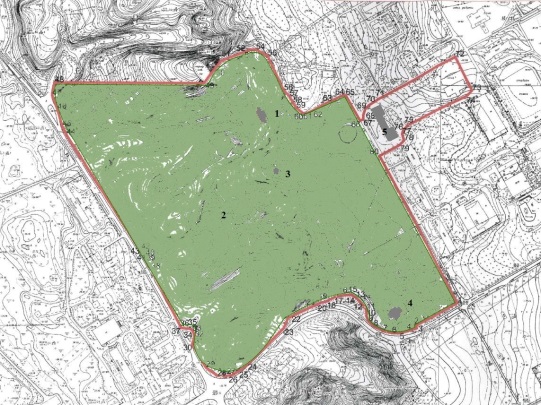 2Объемно-пространственное решение:Завод сахарный, 1820-е гг.:- местоположение объекта,– расположен в северной части парка, поставлен на косогоре, вдоль грунтовой дороги, ведущей к Колтушскому шоссе; - этажность, габариты и конфигурация здания: 1-3-х-этажное здание, прямоугольное в плане, со скругленными торцами и с небольшим прямоугольным выступом крыльца по центрально оси лицевого восточного фасада. - конфигурация и габариты крыши (скатная), материал окрытия (металл);Парк, 1820-е-1830-е гг.:- местоположение объекта - на северной окраине г. Всеволожск, на платообразной вершине Румболовской горе; Площадь – 3,5 га;- рельеф природного происхождения парка: выраженный, с локальными повышениями, прорезанный логами;Погреб, 1820-е гг.:- местоположение: в центральной части парка, к юго-западу от месторасположения главного усадебного дома, ныне разрушенного;- сводчатое сооружение, покрытое слоем земли и одернованное – габариты в плане, высота;Церковь Спаса Нерукотворного Образа, 1899-1901 гг.:- местоположение объекта: в юго-восточной части парка, к западу от пересечения шоссе Дорога жизни и ул. Шишканя;- этажность, габариты и конфигурация здания: 1-этажное здание с подпольем под алтарной частью, восьмигранной конфигурации в плане, с прямоугольной пристройкой апсиды на восточном фасаде и прямоугольным портиком входа – на западном фасаде;- форма и высота крыши: восьмигранная пологая – над основным объемом, двускатная – над апсидой и портиком входа, материал окрытия – металл.Здание в б.усадьбе В.А.Всеволожского, где в первой половине XIX века бывали композиторы А.А. Алябьев, А.Н. Верстовский, выдающийся скульптор Ф.П. Толстой и др., пос. Всеволожский, здание сельхозтехникума, 1825 г.:- местоположение объекта: в северо-восточной части парка, вдоль нечетной стороны ул. Шишканя;- этажность, габариты и конфигурация здания: 2-этажное здание без подвала, П-образной  конфигурации в плане;- форма и высота двускатной крыши;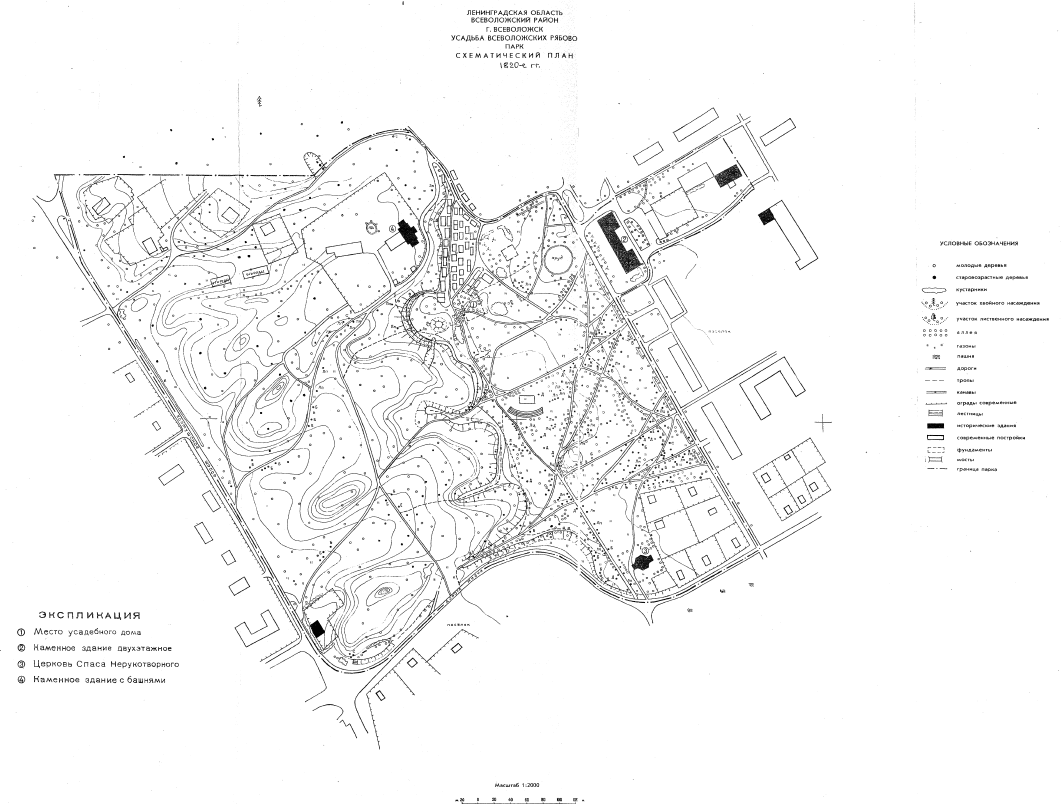 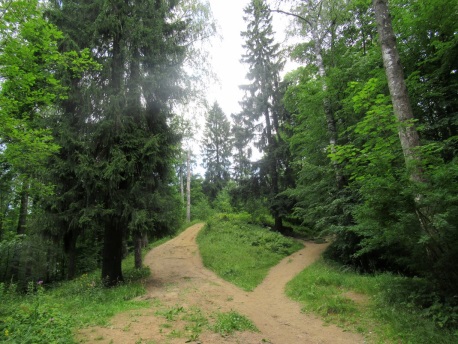 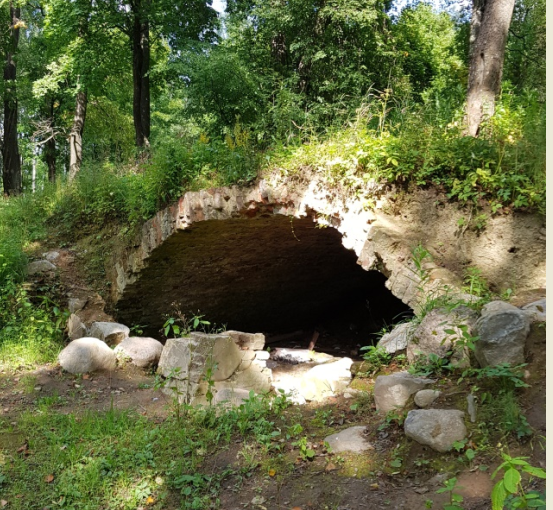 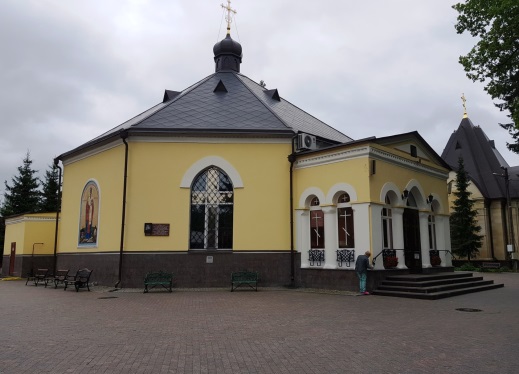 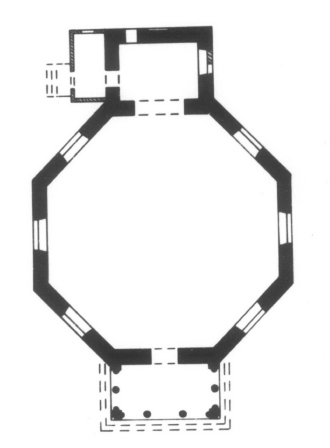 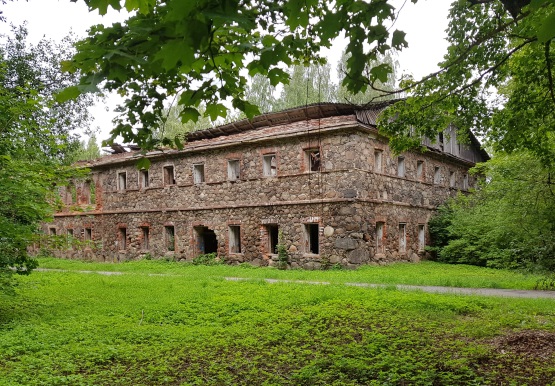 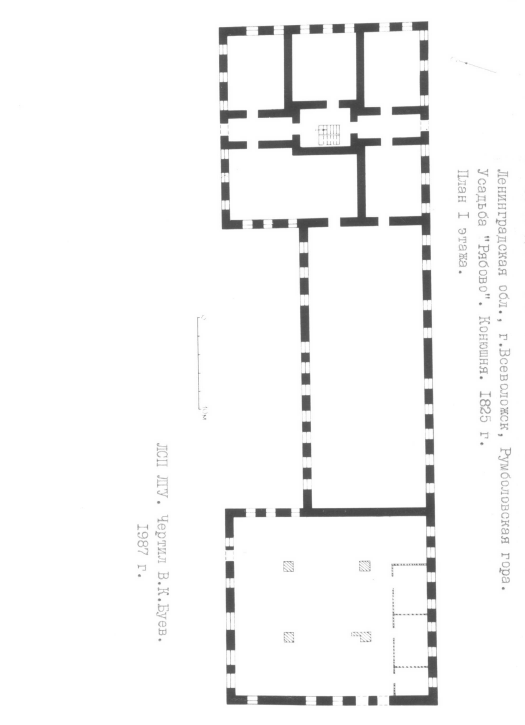 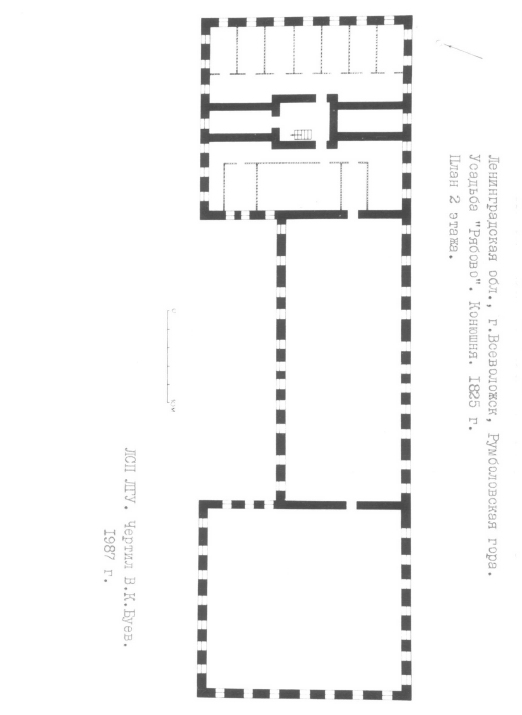 3Конструктивная система:Завод сахарный, 1820-е гг.:- фундаменты – ленточные бутовые. - стены - красный кирпич. - перекрытие над 1-м этажом – сомкнутые крестовые своды. - сводчатые конструкции крыльца. - кирпичная круглая в разрезе шахта – местоположение (в южной части здания). - конструкции и местоположение междуэтажной каменной лестницы в центральной части здания.Погреб, 1820-е гг.:- пологий кирпичный свод, материал - красный кирпич; земляная отсыпка, одерновка.Церковь Спаса Нерукотворного Образа, 1899-1901 гг.:- фундаменты – ленточные бутовые;- цоколь – пиленый известняк; - стены - красный кирпич; - перекрытие плоское – высотные отметки;Здание в б.усадьбе В.А.Всеволожского, где в первой половине XIX века бывали композиторы А.А. Алябьев, А.Н. Верстовский, выдающийся скульптор Ф.П. Толстой и др., пос. Всеволожский, здание сельхозтехникума, 1825 г.:- фундаменты – ленточные бутовые;- стены – валунный камень, красный кирпич; - перекрытия – высотные отметки;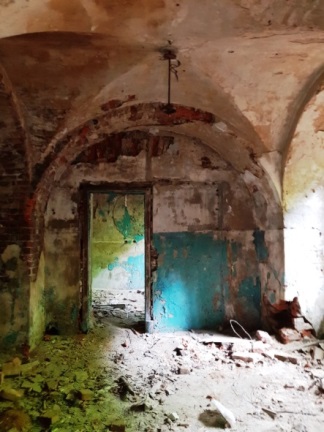 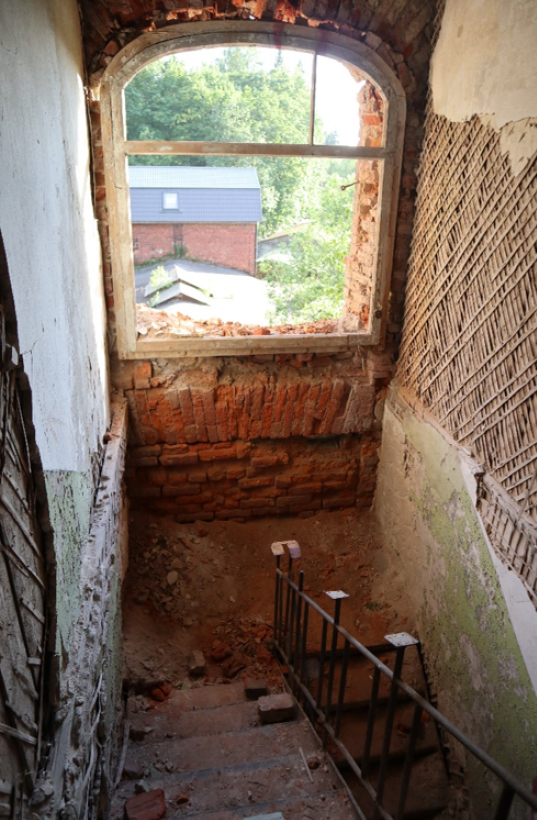 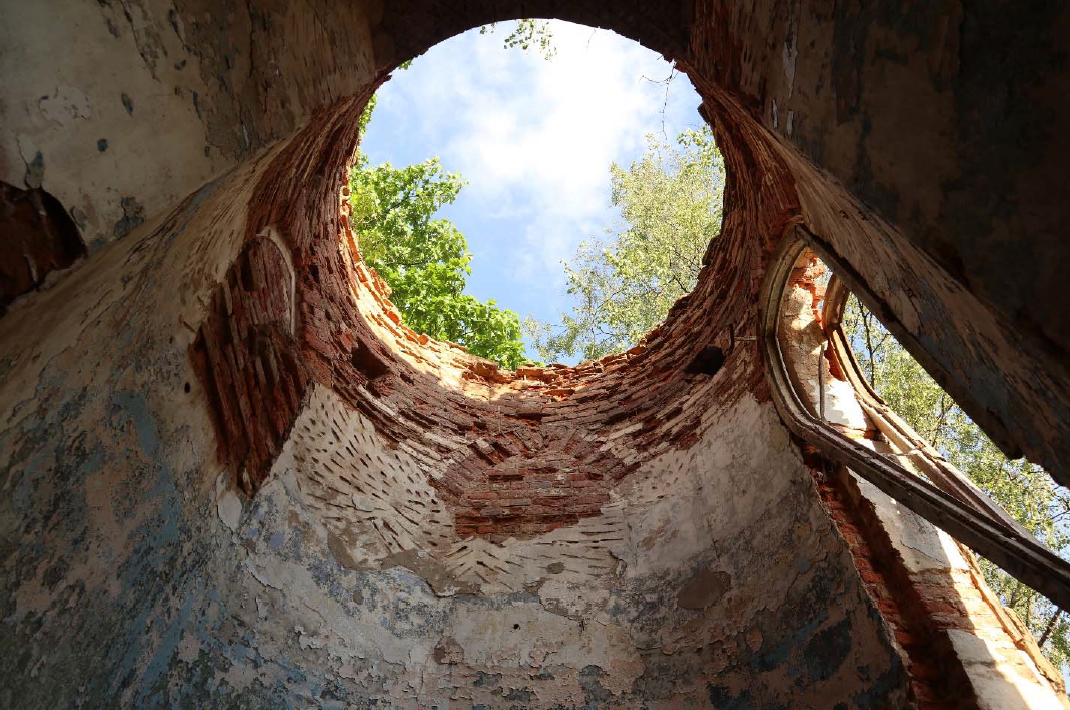 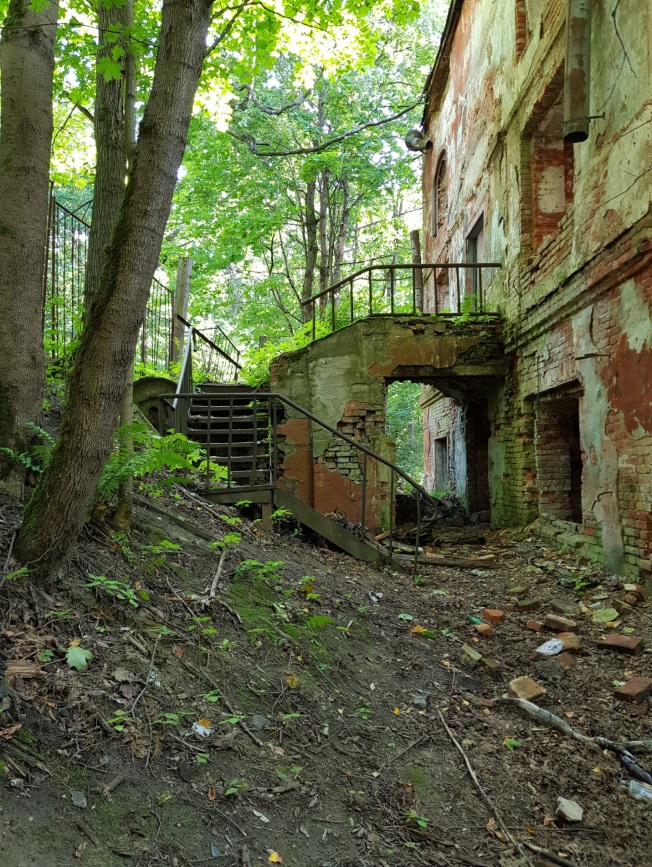 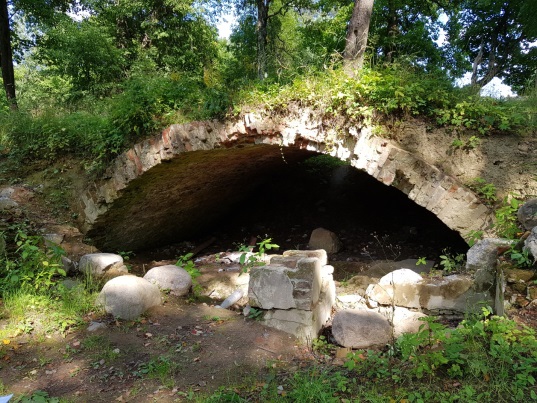 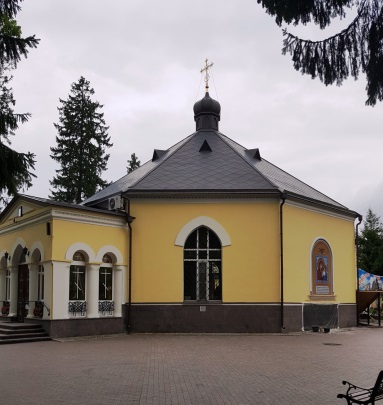 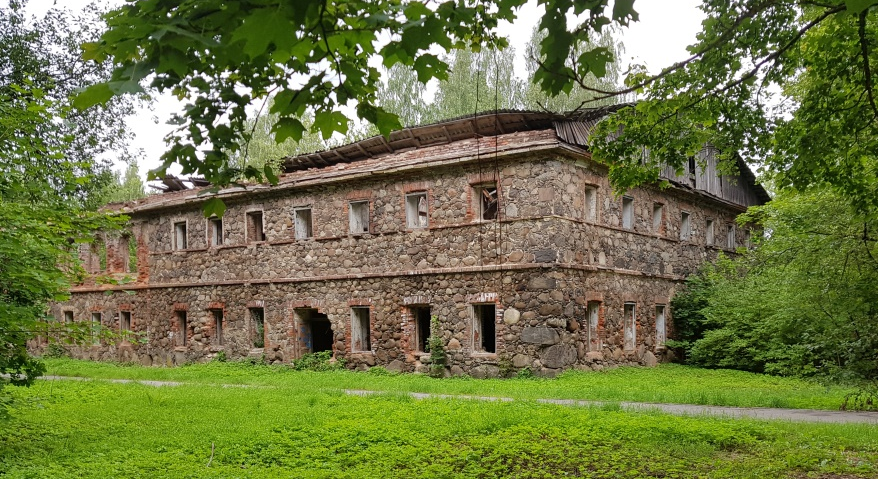 4Объемно-планировочное решение:Завод сахарный, 1820-е гг., Погреб, 1820-е гг., Церковь Спаса Нерукотворного Образа, 1899-1901 гг.Здание в б.усадьбе В.А.Всеволожского, где в первой половине XIX века бывали композиторы А.А. Алябьев, А.Н. Верстовский, выдающийся скульптор Ф.П. Толстой и др., пос. Всеволожский, здание сельхозтехникума, 1825 г.:планировочное решение в габаритах исторических капитальных стен;Парк, 1820-е -1830- е гг.:- пространственно-планировочное решение, включая разделение парка по облику и назначению две части: парадный парк на плато в восточной части, и лесной парк на отрогах склонов – в западной части; а также соотношение озелененных и не озелененных территорий, открытых и закрытых пространств, композиционное соотношение сооружений.5Архитектурно-художественное решение: Завод сахарный, 1820-е гг.:- композиция фасадов: местоположение, конфигурация оконных (с лучковыми и полуциркульными перемычками) и дверных (прямоугольные) проемов материал и характер отделки фасадов: штукатурка, окраска;Парк, 1820-е -1830- е гг.:- пейзажная композиция парка с элементами регулярной организации, включая сеть криволинейных пешеходных дорожек, в том числе и по террасированному рельефу, а также трассировку, характер мощения дорожек (грунтовые набивные);- ландшафтные характеристики: состав и характер древонасаждений: деревья ценных пород (дуб, липа, лиственница), старовозрастные деревья (60-200 лет); преобладание деревьев еловых пород (ель, сосна) – для западной (лесной) части парка.Церковь Спаса Нерукотворного Образа, 1899-1901 гг.:- историческое стилистическое оформление фасадов - краснокирпичные, неоштукатуренные, неокрашенные;- местоположение, габариты, конфигурация оконных (полуциркульные и стрельчатые) и дверных (прямоугольные) проемов;- элементы композиции фасадов: стрельчатые арки портала входа, опирающиеся на 4 круглые в сечении колонны дорического ордера; кирпичная тяга на уровне нижней отметки окон; кирпичный крест в нише восточной грани апсиды; венчающий карниз.Здание в б.усадьбе В.А.Всеволожского, где в первой половине XIX века бывали композиторы А.А. Алябьев, А.Н. Верстовский, выдающийся скульптор Ф.П. Толстой и др., пос. Всеволожский, здание сельхозтехникума, 1825 г.:- историческое стилистическое оформление фасадов - краснокирпичные, неоштукатуренные, неокрашенные;- местоположение, габариты, конфигурация оконных (полуциркульные и прямоугольные) и дверных (прямоугольные) проемов;- клинчатые перемычки проемов.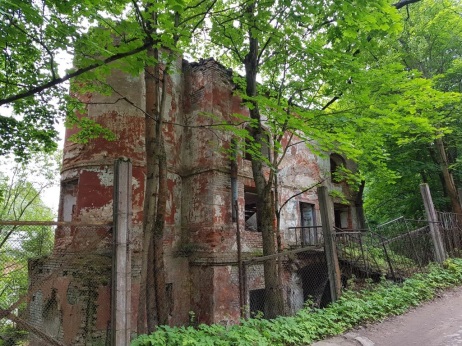 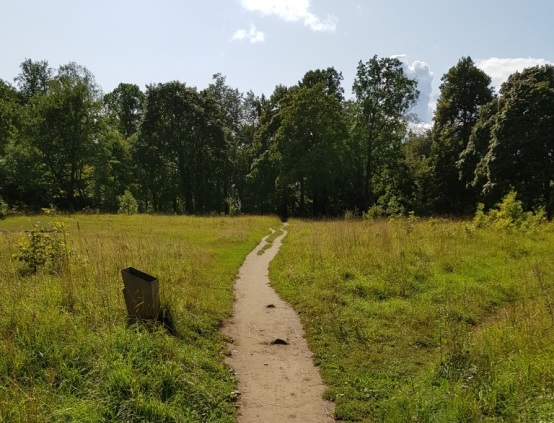 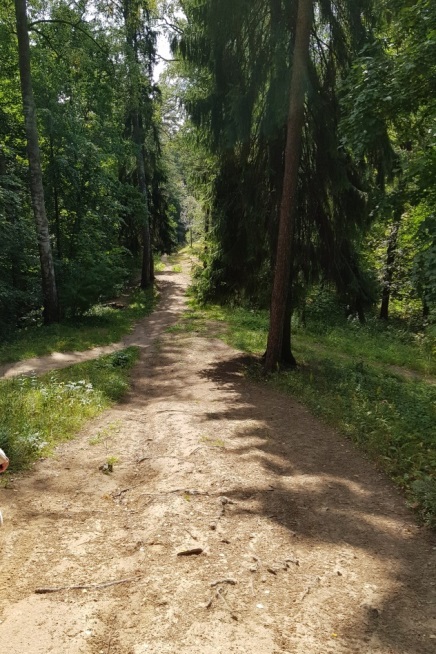 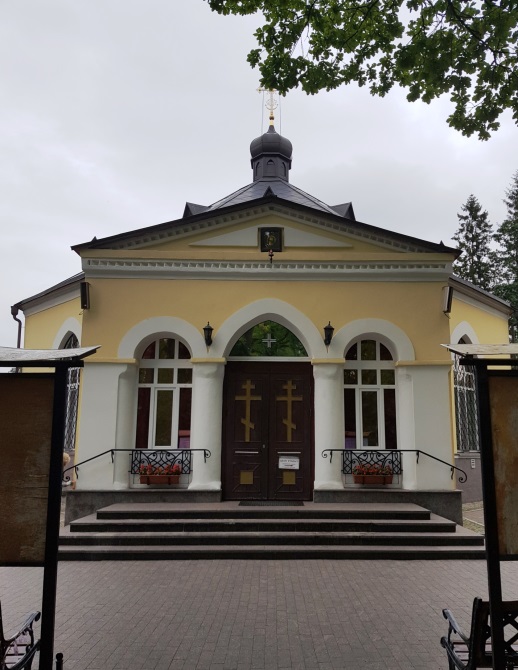 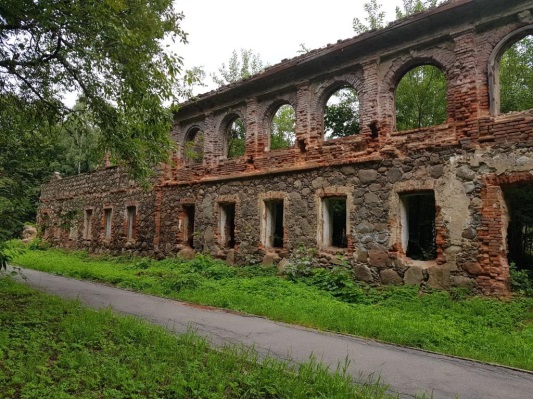 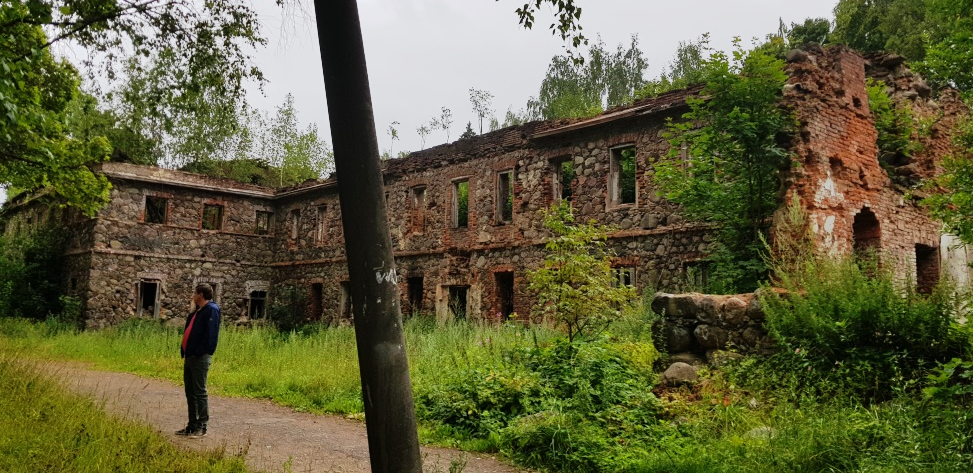 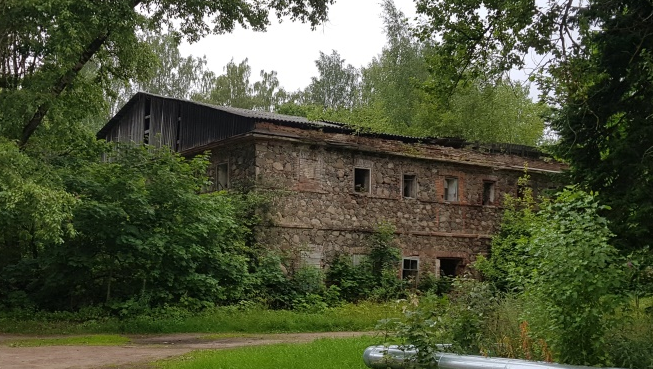 